KALESHA SYEDGmail:   sdkalesha915@gmail.comMobile: +91 6300491484CAREER OBIECTIVE:     To become a Mechanical engineering graduate currently seeking entry level opportunities. To work in an environment that will help me in contributing towards the goals of the Organization and continuously upgrade my knowledge to become more competitive in my chosen field of endeavor.EDUCATIONAL QUALIFICATIONS:   B.TECH (MECHANICAL)  COLLEGE: Kallam Haranadhareddy Institute of TechnologyDIPLOMA (MECHANICAL) :  COLLEGE: ST. Mary’s Group of InstitutionsBOARD: State Board of Technical Education and Training1. PERCENTAGE/GRADE: 73% (FIRST CLASS (DISTINCTION))SECONDARY SCHOOL CERTIFICATE:	SCHOOL: NCRNMH SchoolBOARD: Board of Secondary Education, AP INDUSTRIAL TRAINING INTERNSHIP: COMPANY: South Central Railway (Vijayawada)DURATION: (Six months) in my Diploma PASS OUT: 2024 (Pursuing)PASSED OUT: 2021. PERCENTAGE: 73%PASSED OUT: 2016CGPA: 6.8COURSE CERTIFICATIONS: A certification course on “SOLID EDGE” “WELDING” fundamental by vignan's foundation of science and technology at      my Diploma..Online Training Program on "C language" in codetantra platform in my B.techOnline Training Program on "PYTHON language" in codetantra platform in my B.tech Online certification course on "AIR POLLUTION AND CONTOL" at "NPTEL" in my B.tech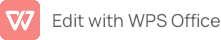 .Online certification on "CISCO: internet of things (IOT)" in my B.tech.Online certification on "CISCO: CYBER SECURITY ESSENTIALS" in my B.tech      TECHNICAL SKILLSProblem solving skills Leadership quality’sSelf-motivating personCommunication skillsMS officeAuto cadSTRENGTH:Always trying to learn and update my knowledge.Leadership and Team managementAble to do smart & hard work LANGUAGES KNOWN:Telugu (Reading , Writing , Speaking)Hindi  English.PERSONAL INFO:NAME: SYED.KALESHAFATHER NAME: SYED.HUSSAINMOTHER NAME: SYED.SABIRAADDRESS: D-no 14-39-24 MORRISPET MATTAM BAZAR TENALI, Guntur District, AP.HOBBIES:Listening to musicPlaying VolleyballEditing Photos & VideosTravellingDECLARATION:I hereby declare that the above mentioned details are true and correct to the best of my knowledge and belief.SIGNATURE: SYED.KALESHA